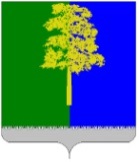 Муниципальное образование Кондинский районХанты-Мансийского автономного округа – ЮгрыАДМИНИСТРАЦИЯ КОНДИНСКОГО РАЙОНАПОСТАНОВЛЕНИЕВ соответствии с Федеральным законом от 06 октября 2003 года № 131-ФЗ «Об общих принципах организации местного самоуправления в Российской Федерации» администрация Кондинского района постановляет:1. Внести в постановление администрации Кондинского района                      от 16 марта 2017 года № 328 «О создании Общественного совета при администрации Кондинского района по вопросам дорожной деятельности» следующее изменение:Приложение 2 к постановлению изложить в новой редакции (приложение).2. Обнародовать постановление в соответствии с решением Думы Кондинского района от 27 февраля 2017 года № 215 «Об утверждении Порядка опубликования (обнародования) муниципальных правовых актов и другой официальной информации органов местного самоуправления муниципального образования Кондинский район» и разместить на официальном сайте органов местного самоуправления Кондинского района.3. Постановление вступает в силу после его обнародованияки/Банк документов/Постановления 2024Приложение к постановлению администрации районаот 20.05.2024 № 531Состав Общественного совета при администрации Кондинского районапо вопросам дорожной деятельностиот 20 мая 2024 года№ 531пгт. МеждуреченскийО внесении изменения в постановление  администрации Кондинского района от 16 марта 2017 года № 328  «О создании Общественного советапри администрации Кондинского районапо вопросам дорожной деятельности»Глава районаА.А.МухинС.В. Григоренко-директор муниципального учреждения Управление капитального строительства Кондинского районаС.В. Гурин-начальник отдела государственной инспекции безопасности дорожного движения  отдела Министерства внутренних дел России по Кондинскому районуТ.Г. Габуния-директор общества с ограниченной ответственностью «Автоконд»В.Н. Камнев-генеральный директор акционерного общества «Кондаавиа»В.П. Кардаков-индивидуальный предпринимательС.П. Росляков-директор муниципального бюджетного общеобразовательного учреждения Междуреченская средняя общеобразовательная школаИ.Н. Зубов-заместитель директора муниципального казенного учреждения «Управление материально-технического обеспечения органов местного самоуправления Кондинского района»Н.Т. Королева-главный специалист по работе с общественными организациями и объединениями муниципального казенного учреждения «Управление материально-технического обеспечения деятельности органов местного самоуправления Кондинского района»П.В. Самойлов-главный специалист муниципального казенного учреждения «Управление материально-технического обеспечения органов местного самоуправления Кондинского района»